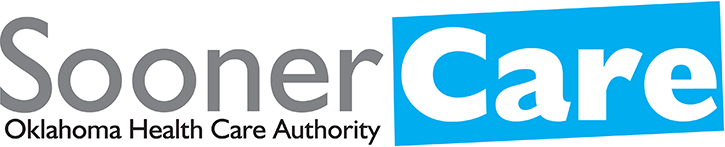 RFP SERVICES: independent VERIFICATION AND VALIDATION (iv&v) servicesrfp number: 8070000049SECTION B: GENERAL TERMS AND CONDITIONSOMES contracting officer: Kearstyn murphyB.	General terms and conditions	3B.1.	Purpose	3B.2.	The Parties	3B.3.	General Provisions	3B.4.	Independent Contractor	5B.5.	Contracts Administration and Management	5B.6.	Payments and Reimbursement	5B.7.	Availability of Funding	6B.8.	Hold Harmless	6B.9.	Force Majeure	6B.10.	Contract Compliance and Penalties	7B.11.	Media Ownership (Disk Drive and/or Memory Chip Ownership)	8B.12.	Information Security	8B.13.	Right to Renegotiate	8B.14.	Termination	9B.15.	Applicable Laws	9B.16.	Federal Regulations	10B.17.	Audit and Inspection	11B.18.	Confidentiality and Security of Protected Health Information	11B.19.	Publicity	16B.20.	Non Tobacco – Smoke Free	16B.21.	Required Insurance Coverage	16B.22.	Social Security Administration Data, if applicable	17B.23.	Deceptive Trade Practices, Unfair Business Practices	17B.24.	System Requirements, if applicable	18B.25.	Information Technology Access Clause, if applicable	19B.26.	State Agency Acquisition of Customized Computer Software [62 O.S. §34.31], if applicable	19B.27.	Disaster Recovery Plan	20B.28.	Offshoring	20B.29.	Ownership of Materials	21B.30.	Publications Rights/Scholarly Work, if applicable	21B.31.	Turnover	21B.32.	Performance Bond	22General terms and conditionsPurposeThe purpose of this Contract is to acquire the expertise necessary to assist OHCA in successfully carrying out functions described in Section A.The PartiesOklahoma Health Care Authority (“OHCA”)OHCA is the single State agency designated by the Oklahoma Legislature through 63 O.S. §5009(B) to administer Oklahoma’s Medicaid Program, known as SoonerCare.OHCA has authority to enter into this Contract pursuant to 63 O.S. §5006(A), 74 O.S. §85.1 et. seq. OHCA’s Chief Executive Officer has authority to execute this Contract on OHCA’s behalf pursuant to 63 O.S. §5008(B).OHCA’s mailing address for the purposes of this Contract is as follows:Attn: Contracts Development Unit4345 N. Lincoln BlvdOKC, OK 73105-5101OHCA’s email address for electronic submission of invoices is as follows:Contracts@okhca.orgContractorContractor has the authority to enter into this Contract pursuant to its organizational documents, bylaws, or properly enacted resolution of its governing authority. The person executing this Contract has authority to execute this Contract on Contractor’s behalf pursuant to Contractor’s organizational documents, by laws, or properly enacted resolution of Contractor’s governing authority.Contractor’s mailing address and contact information for the purposes of this Contract is included in Attachment 1 Proposal Cover Page.General ProvisionsContract TermThis Contract shall begin on the last date on which both parties have signed the Contract and shall expire as of June 30, 2020; hereafter, referred to as the Initial Contract Year.There shall be seven (7) options to renew for additional one year periods (July 1st-June 30th).A change order to the original purchase order shall be issued to Contractor to exercise each renewal option.The option to renew shall be contingent upon the needs of OHCA, funding availability, and is at the sole discretion of OHCA.Contract Extension Option OHCA may choose to exercise an extension for up to one hundred and eighty (180) days beyond the final renewal option period at the Contract pricing rate; the extension shall be executed by mutual agreement. If this option is exercised, OHCA shall notify the other party in writing prior to the Contract end date.OHCA may choose to exercise subsequent extensions, up to one hundred and eighty (180) days each, by mutual agreement and at the Contract pricing rate, to facilitate the finalization of related terms and conditions of a new contract or as needed for transition to a new Contractor.Legal ContractThe proposal submitted in response to this RFP will be considered a legal offer.This Contract resulting from this RFP consists of the (1) contract award documents, including but not limited to purchase orders, contract modifications or amendments, negotiated statements of work, required certifications, affidavits, and change orders; (2) this RFP in its entirety, including any amendments or attachments such as drawings, attachments, schedules, diagrams, illustrations, OHCA answers to Bidder’s questions that lead to a change in the project scope and the like; and (3) The Bidder’s accepted Proposal, including but not limited to Bidder’s responses to OHCA questions. The Contract constitutes and defines the entire agreement between Contractor and OHCA. No documentation shall be omitted which in any way bears upon the terms of this Contract. In the event of a conflict between any of the provisions of this Contract, precedence shall be given in the following order:
Betterments: Any portions of Bidder’s accepted Proposal (including but not limited to Bidder’s answers to OHCA questions asked in response to a Proposal) which both conform to and exceed the requirements of this RFP;Contract award documents, including but not limited to the Purchase Order, Contract modifications, negotiated Statements of Work, required certifications, affidavits, and change orders;This RFP in its entirety, including any amendments and attachments; andAll other provisions of the accepted Proposal to the extent that the Proposal does not conflict with the requirements of the contract award documents, this RFP, or applicable law.In the event that an issue is addressed in the accepted Proposal that is not addressed in the RFP, no conflict in language shall be deemed to occur. However, OHCA reserves the right to clarify, in writing, any contractual relationship with the concurrence of Contractor(s), and such written clarification shall govern in case of conflict with the applicable requirements stated in the RFP. Amendments/ModificationsThis Contract contains all of the agreements of the parties and no oral presentations by either party are binding. Any amendments and/or modifications to this Contract’s term, scope of work, and/or pricing methodology shall be in writing and signed by both parties.Legislative, regulatory, and programmatic changes may require changes in the terms and conditions of the Contract. Modifications of terms and conditions of this Contract shall be authorized in such cases upon mutual approval by OHCA and Contractor. At all times, all parties shall adhere to the overall intent of the Contract.Not-to-exceed increases or decreases, solely at the time of Contract renewal, as contained in the originally accepted proposal, shall not require an amendment/modification.AssignmentContractor shall not assign or transfer any rights or obligations under this Contract without prior written consent of OHCA. This Contract shall be binding upon and inure to the benefit of the parties hereto and their permitted successors and assigns.If Contractor uses a major subcontractor (an entity performing more than thirty-five percent (35%) of the Scope of Work), Contractor shall obtain OHCA’s consent prior to the effective date of any subcontract. If Contractor has proposed a major subcontractor in its Proposal Response, which was accepted by OHCA, no separate OHCA consent is required.Contractor shall be responsible for all subcontractors’ performance and shall be solely responsible for meeting all the terms of the Contract. No subcontract or delegation shall relieve or discharge Contractor for any obligation or liability under this Contract. Any subcontractor shall be subject to the same conditions as Contractor, including Contract modifications subsequent to award, confidentiality, audit, certifications, and other relevant Contract terms.All subcontracts shall be available in an electronic form for review or inspection by OHCA upon request.Product and/or Services SubstitutionsSubstitutions are not permitted without the written permission of OHCA or as authorized in the Scope of Work.Conflict of InterestContractor certifies and agrees that it presently has no interest and shall not acquire any interest, either direct or indirect, which would conflict in any manner or degree with the performance of the Contract.Any contractor (and its subcontractors) serving in the role of independent verification and validation (IV&V) service contractor/provider to the state project is prohibited from soliciting, proposing, or being awarded any project management, quality assurance, software design, development, or other manner of planning, design, development, or implementation phase activity on the project for which these IV&V services are being procured.This exclusion is executed in accordance with federal regulations at 45 CFR 95.626, which require that this IV&V effort “…be conducted by an entity that is independent from the State (unless the State receives an exception from the CMS/HHS).”Equipment, if applicableEquipment is defined by the State of Oklahoma as a tangible nonexpendable item having a useful life or more than one year and total acquisition cost of $500.00 or more per unit. In the event Contractor is loaned equipment by OHCA under this Contract, this equipment remains the property of OHCA. Contractor may not add software to any equipment and shall follow all OHCA policies regarding computer usage and storage. The equipment shall be returned to OHCA in the same condition as when originally loaned upon completion of this Contract, subject to normal wear and tear through routine use.Use of State Property, if applicable Contractor is prohibited from using OHCA’s equipment, OHCA’s location, or any other resources of OHCA or the State for any purpose other than performing services under this Contract. For this purpose, equipment includes, but is not limited to, copy machines, computers, and telephones using State long distance services. Any charges incurred by Contractor using OHCA’s equipment for any purpose other than performing services under this Contract shall be fully reimbursed by Contractor to OHCA within ten (10) business days upon demand by OHCA. Such use shall constitute breach of Contract and may result in termination of the Contract and other remedies available to OHCA under the Contact and applicable law.Public DisclosureContractor shall not cause public disclosures or news releases pertaining to this Contract without prior written approval of OHCA.Independent ContractorContractor is in all respects an independent Contract and is neither an agent nor an employee of OHCA.  This Contract does not create an employment relationship or joint venture. Individuals performing services required by this Contract are not employees of the State of Oklahoma Nor of OHCA for any purpose, and accordingly shall not be eligible for rights or benefits (including but not limited to worker’s compensation) accruing to State employees. Contractor shall not have authority to bind OHCA.Contracts Administration and ManagementThe Contractor is solely responsible for its obligations under the terms of this Contract for its actions and omissions and those of its agents, employees, and subcontractors. The Contractor shall not change their designated account manager without OHCA’s prior written approval, which shall not be unreasonably delayed or withheld. OHCA shall have the right to require the Contractor to remove any individual (whether or not named in this subsection) from their assignment to this Contract by the Contractor or any subcontractor, or otherwise unacceptable. A qualified replacement must be provided within in agree upon timeframe. Key Personnel who shall administer daily operation of the Contract are as follows:OHCA Chief of Business EnterprisesOHCA Contract CoordinatorContractor Account ManagerContractor Implementation Project ManagerKey personnel will meet on a mutually agreed upon frequency.Payments and ReimbursementIn consideration of satisfactory performance of the services enumerated in Section A of this Contract, OHCA shall make payments to Contractor at the rate specified in Attachment 6 Price Proposal. Total payments shall not exceed the amount specified in Attachment 6 Price proposal for each State Fiscal Year (“SFY”) period of the contract. Final approval of renewal amounts will be at the sole discretion of OHCA. Payment shall be inclusive of all costs (e.g. salaries, fringe benefits, supplies, equipment, travel, long distance, copying, etc.) required to provide the services detailed in this Contract. Billable time shall include time spent at OHCA or time spent on assigned OHCA business. No additional payments shall be made under this Contract.It is understood and agreed by the parties hereto that all obligations of OHCA, including the continuation of payments, are contingent upon the availability and continued appropriation of State and Federal funds, and in no event shall OHCA be liable for any payments in excess of such available appropriated funds.Contractor shall submit a proper invoice for services rendered in order to receive payment. A proper invoice is one which contains, at a minimum, the following information:Contractor nameFEI or Vendor numberInvoice number Purchase order numberDescription of serviceDate(s)Detail of amount(s) billed; andDetailed attachments to support work being billed.Contractor shall maintain documentation of all billed charges and shall make such documentation available to OHCA upon request or as otherwise stated in this Contract.All invoices for services rendered under this Contract shall be received by OHCA within ninety (90) calendar days of the end of the SFY, which is June 30. OHCA will not be held responsible for payment of invoices submitted beyond the deadline established by this paragraph.OHCA will have forty-five (45) calendar days within which to pay a proper invoice. If OHCA fails to pay an invoice within that time, Contractor shall have the right to interest thereon pursuant to 62 O.S. §34.71 and 62 O.S. §37.72.Availability of FundingIn the event funding of the Medicaid Program from the State, Federal, or other sources is withdrawn, reduced, or limited in any way after the effective date of this Contract, OHCA may reduce or terminate the Contract upon formal correspondence to Contractor delivered through email.  OHCA shall be the final authority as to the availability of funds.  The effective date of such Contract reduction or termination shall be specified in the notice.  In the event of a reduction, Contractor may cancel this Contract as of the effective date of the proposed reduction upon formal correspondence to OHCA delivered through email.  OHCA agrees to pay Contractor for all work satisfactorily performed prior to the date of any notice of termination of this Contract pursuant to this section.  This clause shall operate as an exception to the notice provisions otherwise applicable to amendment or termination of the Contract.Hold HarmlessThe parties intend that each shall be responsible for its own intentional and/or negligent acts or omissions to act.  OHCA shall be responsible for the acts and omissions to act of its officers and employees while acting within the scope of their employment according to the Governmental Tort Claims Act, 51 O.S. § 151, et seq.  Contractor shall be responsible for any damages or personal injury caused by the negligent acts or omissions to act by its officers, employees, or agents.  Contractor agrees to hold harmless OHCA for any claims, demands, losses,  liabilities, and causes of action resulting from any act or omission on the part of Contractor and/or its agents, servants, subcontractors, and employees in the performance of the Contract.  It is the express intention of the parties hereto that this Contract shall not be construed as, or given the effect of, creating a joint venture, partnership, affiliation, or association that would otherwise render the parties liable as partners, agents, employer-employee, or otherwise create any joint and severable liability.Force MajeureNeither Contractor(s) nor OHCA shall be liable for any damages or excess costs for failure to perform their Contract responsibilities if such failure arises from causes beyond the reasonable control of and without fault or negligence by Contractor(s) or OHCA.  Such causes may include, but are not limited to, catastrophic events or acts of God.  In all such cases, the failure to perform must be beyond the reasonable control of, and without fault or negligence of, either party.Within seventy two (72) hours of the occurrence of such an event, Contractor(s) shall initiate disaster recovery and/or back up procedures to provide alternate services.  Contractor(s) shall notify OHCA prior to initiation of alternate services as to the extent of the disaster and/or emergency and the expected duration of alternate services within this same seventy two (72) hour period.Contract Compliance and PenaltiesContractor shall be required to complete deliverables as offered on or before the required date. Deviations, substitutions, or changes in the deliverables shall not be made unless expressly authorized in writing by OHCA, as applicable.All products and services are subject to inspection, testing and acceptance by OHCA. Any products and services that do not meet or exceed the specifications may be rejected and the Contractor given an opportunity to correct the products/services within the agreed upon timeframes noted in the Corrective Action Plan (CAP).OHCA shall have a period of one hundred and twenty (120) business days, or no less than the time period agreed upon by OHCA in the project work plan, from the system delivery to the User Acceptance Testing (UAT) environment or product delivery. This 120-day period will be used to test, evaluation and accept materials, software and services (collectively, the deliverables) delivered or furnished under this Contract. If the go-live date or deliverable due dates fall on a State of Oklahoma recognize holiday, the go-live date or deliverable due date shall occur the second business day following the holiday.If the Contractor’s product or services fail to meet the specifications, then the products or services may be rejected and returned to the Contractor with a Notice stating the reasons for non-acceptance. Such rejection will exempt OHCA from all related costs incurred by the Contractor. The Contractor shall be given thirty (30) business days to cure the nonconforming products or services and resubmit the deliverable(s) to OHCA, with a letter explaining the corrections made, for inspection, retesting, and reevaluation, OHCA shall be given up to one hundred and twenty (120) business days or no less than the original time period established for the product or service agreed upon by OHCA in the project a written notice of acceptance or rejection of the deliverables. If the deliverables submitted fail to pass acceptance within one hundred and twenty business days, OHCA may, at is sole discretion, continue with the Contractor or terminate the agreement.OHCA shall accept deliverables through a Notice before title shall pass to OHCA or payment shall be authorized to the Contractor. However, acceptance by OHCA following testing and evaluation shall not be conclusive that the deliverable(s) conform in all respects to the specifications. In the event that OHCA discovers nonconformance after acceptance, whether due to a latent defect or otherwise, the Contractor shall take whatever corrective action necessary so that the deliverable(s) conform to the specifications, including but not limited to, modification or replacement of nonconforming products or services. Contractor warrants that, upon receipt of written Notice by OHCA of a latent defect in design, material, or workmanship, or a latent nonconformity of the software or services to the specifications, which would have constituted a basis for rejection if discovered prior to acceptance, it will repair or replace or otherwise correct the defect to the level of performance specified in this RFP within ten (10) calendar days of the date the Contractor was notified by OHCA of latent defect. If the Contractor fails to correct the latent defect(s) within ten (10) calendar days, OHCA may, at its sole discretion, continue with the Contractor or terminate the agreement.Suspension of Work During ImplementationAt any time during the Contract period, OHCA may order the Contractor by written notice to suspend all or any part of the work for such period of time as OHCA may determine to be necessary for the continuance of OHCA’s mission. If, without any fault or negligence of the Contractor, the performance of all or any part of the work under Contract is, for a period of time in excess of thirty (30) State of Oklahoma business days, suspended, delayed or interrupted by an act of OHCA, or by their failure to act within the time specified in the Contract (or if no time is specified, within an agreed upon time), OHCA shall make an adjustment for any increase in the cost of performance of the Contract or in the schedule necessarily caused by the period of such suspension, delay, or interruption, subject to the Contractor’s right to appeal OHCA’s determination of the adjustment. No adjustment shall be made to the extent that performance by Contractor would have been prevented by other cause.No claim for suspension, delay or interruption under this subsection shall be allowed for any costs incurred unless the Contractor makes a request in writing. Any such request must be made before the 31st day after the delay. Damages may not be received for more than twenty (20) days prior to the Notice from the Contractor.Substantial elements of this Contract are performance-based and require Contractor to meet specific standards or metrics.  Contractor’s performance may be assessed by such means as written reports, oral communication, onsite visits, audit, and data analysis.OHCA and Contractor shall establish performance standards for this Contract based on the scope.  If Contractor fails to meet these standards or fails to meet any other Contract requirements, OHCA will email Contractor to discuss the issues.  OHCA may request Contractor to prepare and submit for approval a Corrective Action Plan (CAP) for identified issues.The CAP shall clearly specify which paragraphs in the Contract describe the affected work, the performance deficiencies, and identify specific actions to be performed by Contractor to correct the performance.  Contractor shall implement the CAP within the time frame specified by OHCA.Failure to resolve the issue may result in a penalty which is the withholding or reduction of Contractor reimbursement for the specific deliverable or milestone included in the CAP or Contract action, up to and including termination.Media Ownership (Disk Drive and/or Memory Chip Ownership)In accordance with the State of Oklahoma Information Security Policy, Procedures, Guidelines set forth online at http://www.ok.gov/cio/documents/InfoSecPPG.pdf (“Electronic Media Retention Requirements”), any disk drives and memory cards purchased with, or included for use in, leased or purchased equipment under this Contract remain the property of OHCA.Personal Identification Information and Protected Health Information may be retained within electronic media devices and components; therefore, OHCA shall not allow the release of electronic media either between State Entities or for the resale of refurbished equipment that has been in use by State Entities, by the Contractor to the general public or other entities. Electronic Media Retention Requirements shall also be applied to replacement devices and components, whether purchased or leased, the Contractor may supply during the downtime (repair) of equipment purchased or leased through this Contract. If a device has to be removed from a location for repairs, OHCA shall have sole discretion, prior to removal, to determine and enforce sufficient safeguards (such as a record of hard drive serial numbers) to protect Personal Identification Information and Protected Health Information that may be stored within the hard drive or memory of the device.Information SecurityThe Contractor must sign Acceptable Use, Confidentiality, and Non-Disclosure agreements, and User Logon Authorization. The Contractor shall comply with information security auditing and compliance.In the event that data is exchanged via the Internet or File Transfer Protocol (FTP) reasonable encryption and the employment of authentication/identification techniques are required for use in safeguarding data.  Furthermore, OHCA reserves the right to audit any organization’s implementation of, and/or adherence to the requirements, as stated in this Contract upon thirty (30) calendar days’ notice during reasonable business hours.  This includes the right to require that any organization utilizing the Internet or FTP for transmission of data submit documentation to demonstrate that it meet the requirements contained in this Contract.MARS-E Compliance - Contractor agrees to comply with the latest version of the suite of documents entitled the Minimum Acceptable Risk Standards for Exchanges or “MARS-E.” Alternatively, Contractor agrees to implement and maintain standards that at all times meet or exceed the latest MARS-E requirements, for example NIST 800-53 rev 4 (moderate system) would meet the requirements of the current MARS-E. Contractor further agrees to maintain a level of security that is commensurate with the risk and magnitude of the harm that could result from the loss, misuse, disclosure, or modification of the information contained on the system with the highest security levels.Secure Transmission - Contractor will only transmit Personally Identifiable Information, Protected Health Information, and other confidential or sensitive data by secure transmission that must implement encryption products that have been validated under the Cryptographic Module Validation Program (see http://csrc.nist.gov/groups/STM/cmvp/validation.html ) to confirm compliance with current and successor FIPS cryptology requirements as they are made final, in accordance with applicable federal laws, directives, policies, regulations, and standards.  For example, FIPS 140-2 Level 4 is the current requirement and Contractor will comply with its successor publications when made final. OHCA will not provide additional hardware or software to Contractor for this purpose, nor will Covered Entity accept any Contractor provided hardware/software.The Contractor will comply with Federal Information Processing Standards – FIPS 200 which promotes the development, implementation, and operation of secure information systems within governmental agencies by establishing minimum levels of due diligence for information security controls for information systems.Right to RenegotiatePrior to exercising the State’s right to cancel a Contract, the State may renegotiate an existing Contract with a Contractor for the purpose of obtaining more favorable terms for OHCA, provided that the final contract effective date is not modified.Termination Either party may terminate this contract in whole or in part for cause with a thirty (30) day written notice to the other party.  Either party may terminate this contract in whole or in part without cause with a sixty (60) day written notice to the other party.  In the event of termination, payments will be made for all work satisfactorily performed up to the date of termination.  All notices of termination under this paragraph shall be in writing.OHCA may terminate this Contract immediately, in whole or in part, with a written notice to Contractor(s) when one of the following applies:Funding of the Medicaid Program from the State, Federal, or other sources is withdrawn, reduced, or limited in any way after the effective date of this ContractViolations are found to be an impediment to the function of OHCAConditions preclude the thirty (30) day noticeOHCA determines that an administrative error occurred prior to Contract performanceBoth parties agree to terminate the Contract immediately without causeUpon termination of this Contract, Contractor, or its estate shall return to OHCA all items belonging to OHCA.  This may include but is not limited to computers, equipment, badges, and electronic documents or files.Applicable LawsThe parties to this Contract acknowledge and expect that changes may occur over the term of this Contract regarding (i) Federal Medicaid statutes and regulations, (ii) Oklahoma Medicaid statutes and rules, and (iii) Oklahoma statutes and rules governing practice of health care professions.  The parties shall be mutually bound by such changes.As applicable, Contractor shall comply with and certify compliance with:Age Discrimination in Employment Act, 29 U.S.C. § 621 et seq.Rehabilitation Act, 29 U.S.C. § 701 et seq.Drug-Free Workplace Act, 41 U.S.C. § 8101 et seq.Title XIX and Title XXI of the Social Security Act, 42 U.S.C. § 1396 et seq. and § 2101 et seq.Civil Rights Act, 42 U.S.C. § 2000d et seq. and § 2000e et seq.Age Discrimination Act, 42 U.S.C. § 6101 et seq.Americans with Disabilities Act, 42 U.S.C. § 12101 et seq.Oklahoma Anti-Discrimination Act, 25 O.S. § 1101 et seq.Oklahoma Worker’s Compensation Act, 85A O.S. § 1 et seq.Fair Labor Standards Act, 29 U.S.C. § 201 et seq.Equal Pay Act, 29 U.S.C. § 206(d)31 U.S.C. § 1352 and 45 C.F.R. § 93.100 et seq., which (1) prohibit the use of Federal funds paid under this Contract to lobby Congress or any Federal official to enhance or protect the monies paid under this Contract, and (2) require disclosures to be made if other monies are used for such lobbyingPresidential Executive Orders 11141, 11246, 11375, and 11478, and Amendments thereto, and 5 U.S.C. § 3501, and as supplemented in the Department of Labor regulations at 41 C.F.R. Subtitle B, Chapter 60, which together require certain Federal contractors and subcontractors to institute affirmative action plans to ensure absence of discrimination for employment because of age, race, color, religion, sex, sexual orientation, gender identity, disability, or national originThe Federal Privacy Regulations and the Federal Security Regulations as contained in 45 C.F.R. Parts 160 through 164 that are applicable to such party as mandated by the Health Insurance Portability and Accountability Act of 1996 (HIPAA), and the Health Information Technology for Economic and Clinical Health Act (HITECH) (42 U.S.C. § 300jj et seq. and § 17921 et seq.)The American Recovery and Reinvestment Act of 2009 (Pub. L. 111-5)), pursuant to Title XIII Of Division A and Title IV of Division B, called the “Health Information Technology for Economic and Clinical Health” (HITECH) Act, provides modifications to the HIPAA Security and Privacy Rule (hereinafter, all references to the “HIPAA Security and Privacy Rule” are deemed to include all amendments to such rule contained in the HITECH Act and any accompanying regulations, and any other subsequently adopted amendments or regulations).Vietnam Era Veterans’ Readjustment Assistance Act, 38 U.S.C. § 4212 and 41 C.F.R. Part 60-300Protective Services for Vulnerable Adults Act, 43A O.S. § 10-101 et seq.Non-procurement, debarment, and suspension, 2 C.F.R. Part 37674 O.S. § 85.44(B) and (C) and 45 C.F.R. §§ 75.320, 75.439, and 75.465 (as defined by 45 C.F.R. § 75.2)Anti-Kickback Act of 1986, 41 U.S.C. § 8701 et seq.Oklahoma Anti-Kickback Act of 1974, 74 O.S. § 3401 et seq.Federal False Claims Act, 31 U.S.C. §§ 3729-3733 and § 3801 et seq.Oklahoma Medicaid False Claims Act, 63 O.S. § 5053 et seq.Oklahoma Taxpayer and Citizen Protection Act of 2007, 25 O.S. § 1313 and participation in the Status Verification System.  The Status Verification System is defined at 25 O.S. § 1312 and includes, but is not limited to, the free Employment Verification Program (e-Verify) available at www.dhs.gov/E-Verify.The explicit inclusion of some statutory and regulatory duties in this Contract is not intended to, and shall not be construed to, exclude other statutory or regulatory duties under applicable federal and/or State law.All questions pertaining to validity, interpretation, and administration of this Contract shall be determined in accordance with the laws of the State of Oklahoma, regardless of where any service is performed.The venue for civil actions arising from this Contract shall be Oklahoma County, Oklahoma.  For the purpose of Federal jurisdiction, in any action in which the State of Oklahoma is a party, venue shall be in the United States District Court for the Western District of Oklahoma.If any portion of this Contract is found to be in violation of State or Federal statutes, that portion shall be struck from this Contract and the remainder of the Contract shall remain in full force and effect.Federal RegulationsContractor shall comply all applicable federal regulations, including without limitation (as applicable):Audit and InspectionAs used in this Contract, “records” includes books, documents, accounting procedures and practices, and other data regardless of type and regardless of whether such items are in written or electronic form, in the form of computer data, or in any other form.  In accepting any Contract with the State, Contractor agrees that any pertinent State or Federal agency has the right to examine and audit all records relevant to execution and performance of the Contract.Contractor is required to retain records relating to the Contract for the duration of the Contract and for a period of seven (7) years following completion and/or termination of the Contract.  If an audit, litigation, or other action involving such records is started before the end of this seven (7) year period, the records are required to be maintained for two (2) years from the date that all issues arising out of the action are resolved, or until the end of the seven (7) year retention period, whichever is later.Contractor shall keep records as are necessary to disclose fully the extent of service provided under this Contract, and shall furnish records and information regarding any claim for providing such service to OHCA, the State Auditor & Inspector (SA&I), Office of Management and Enterprise Services Central Purchasing Division (CPD), General Accounting Office (GAO), Oklahoma Attorney General’s Medicaid Fraud Control Unit (MFCU), and the U.S. Secretary of the Department of Health and Human Services (hereinafter referred to as Secretary) at any time and for a period of seven (7) years from the date of service including dates of service under any renewal options.  Contractor shall not destroy or dispose of records, which are under audit, review or investigation when the seven (7) -year limitation is met.  Contractor shall maintain such records until informed in writing by the auditing, reviewing or investigative agency that the audit, review or investigation is complete.Authorized representatives of OHCA, SA&I, CPD, GAO, MFCU, and the Secretary shall have the right to make physical inspection of Contractor’s location or facility and to examine records relating to financial statements or claims submitted by Contractor under this Contract and to audit Contractor’s financial records.Pursuant to 74 O.S. § 85.41, OHCA, CPD, and the SA&I shall have the right to examine Contractor’s books, records, documents, accounting procedures, practices, or any other items relevant to this Contract.  OHCA shall allow for the inspection of public records in accordance with the provisions of the Oklahoma Open Records Act, 51 O.S. §§ 24A et seq.Confidentiality and Security of Protected Health InformationPursuant to this Contract, OHCA wishes to disclose certain information to Contractor, some of which may constitute Protected Health Information (“PHI”) under the Health Insurance Portability and Accountability Act of 1996 (“HIPAA”), located at 42 U.S.C. 1320d-3120d-8, and its implementing regulations at 45 CFR 160 and 45 CFR 164 (“HIPAA Security and Privacy Rule”), the Health Information Technology for Economic and Clinical Health Act of 2009 (P.L. 111-5) (the “HITECH Act”), and with other applicable laws. It is the goal of the Parties to protect the privacy and provide for the security of PHI owned by OHCA that is disclosed to Contractor or accessed, received, stored, maintained, modified, or retained by Contractor in compliance with HIPAA, the HITECH Act, and the HIPAA Security and Privacy Rule. The goal of the Parties is to satisfy certain standards and requirements of HIPAA, HITECH Act, and the HIPAA Security and Privacy Rule, including but not limited to 45 CFR 164.502(e) and 45 CFR 164 504(e), as may be amended from time to time. Both parties agree to comply with the provisions of HIPAA, including but not limited to the Privacy Rule and Security Rule, the HITECH Act, and their implementing regulations.  Should there be any conflict between the mandatory provisions of HIPAA, the HITECH Act, or the HIPAA Security and Privacy Rule, and the provisions of this Contract, the mandatory provisions of HIPAA, the HITECH Act, or the HIPAA Security and Privacy Rule shall control.  Where the provisions of this Contract differ from those mandated by HIPAA, the HITECH Act, or the HIPAA Security and Privacy Rule but are nonetheless permitted by HIPAA, the HITECH Act, or the Privacy and Security Rule, the provisions of this Contract shall control.  Definitions for the Purposes of this SectionGeneral: The following terms used herein shall have the same meaning as those terms in HIPAA, the HITECH Act, and the Privacy and Security Rule: Breach, Data Aggregation, Designated Record Set, Disclosure, Health Care Operations, Individual, Minimum Necessary, Notice of Privacy Practices, and Protected Health Information, Required by Law, Secretary, Security Incident, Subcontractor, Protected Health Information, and Use.  Specific: Business Associate - shall generally have the same meaning as the term “Business Associate” at 45 C.F.R. § 160.103. The Contractor named in Section B is a Business Associate of OHCA pursuant to this Contract.Covered Entity shall generally have the same meaning as the term “covered entity” at 45 CFR 160.103. OHCA is a Covered Entity.Discovery - shall generally mean the first day a Security Incident or Breach is known to Contractor or, by exercising reasonable diligence, would have been known to Contractor.HIPAA Security and Privacy Rule: “HIPAA Security and Privacy Rule” shall mean the Privacy, Security, Breach Notification, and Enforcement Rules at 45 CFR Part 160 and Part 164.Obligations of ContractorObligations of Contractor:Contractor acknowledges and agrees that all PHI that is created or received by OHCA and disclosed or made available in any form, including paper record, oral communication, audio recording, and electronic display by OHCA or its operating units to Contractor or is created or received by Contractor on OHCA’s behalf shall be subject to this Contract, and further, to the extent Contractor is acting as a Business Associate of OHCA pursuant to this Contract, the provision of this Contract shall apply and Contractor shall be subject to the penalty provisions as specified in 45 CFR Part 160.Contractor may use Electronic PHI and PHI (collectively, “PHI”) solely to perform its duties and responsibilities under this Contract and only as provided in this Contract.  Contractor acknowledges and agrees that PHI is confidential and shall not be used or disclosed, in whole or in part, except as provided in this Contract or as required by law.  Specifically, Contractor agrees it will and will require its employees, agents, vendors, and subcontractor to:Use or further disclose PHI only as permitted in this Contract or as required by Law, including, but not limited to HIPAAEnsure that SoonerCare member information is confidential and is not to be released pursuant to 42 U.S.C §1396a(a)(7), 42 C.F.R. §§ 431.300-431.306 and 63 O.S. § 5018.  Contractor agrees not to release the information governed by these SoonerCare member requirements to any other person or entity without the approval of OHCA, or as required by law or court order.Ensure that SoonerCare member and provider information cannot be re-marketed, summarized, distributed, or sold to any other organization without the express written approval of OHCA.Implement and document appropriate technical, physical, and administrative safeguards and comply with 45 C.F.R. Part 164 with respect to electronic PHI to prevent use or disclosure of PHI other than as provided for by this Contract, and to protect the confidentiality, integrity, and availability of  PHI that it creates, receives, maintains, or transmits for or on behalf of OHCA in accordance with HIPAA including but not limited to training all employees, agents, and subcontractors in HIPAA to protect OHCA’s PHI and prevent, detect, contain, and correct Security violations in accordance with HIPAA; applying security patches and performing vulnerability assessments on a regular basis, and using encryption for all electronic transmission of PHI including forced TLS connections for email.Not use or disclose or otherwise make available OHCA’s PHI to any entity or individual who is not subject to the laws of the United States.Not receive remuneration from a third party in exchange for disclosing PHI received from or on behalf of OHCA.Report to OHCA any use or disclosure of PHI that is not permitted under this Contract as soon as reasonably practicable upon discovery but not later than five (5) calendar days from discovery, and mitigate, to the extent practicable and in cooperation with OHCA, any harmful effects known to him/her/it in connection with a use or disclosure made in violation of this Contract.Report potential known violations of 21 O.S. § 1953 to OHCA Legal Division without delay and in no event later than five (5) calendar days after discovery of an unauthorized act.  In general, this criminal statute makes it a crime to willfully and without authorization gain access to, alter, modify, disrupt, or threaten a computer system.Report to OHCA any security incident upon discovery within five (5) calendar days of knowledge of the incident, as defined in the Security Rule, with respect to electronic PHI, as well as any breaches of unsecured PHI as required by 45 C.F.R. § 164.400 et seq.  A Security Incident shall include, but is not limited to, unwanted disruption or denial of service, unauthorized use of a system for processing or storing ePHI, or changes to system hardware, firmware, or software without Contractor’s consent.  Reports shall include successful Security Incidents.With the exception of law enforcement delays that satisfy the requirements of 45 C.F.R. § 164.412, notify OHCA promptly, in writing and without unreasonable delay and in no case later than five (5) calendar days, upon the discovery of a breach of unsecured PHI as reasonable in the HITECH Act or accompanying regulations, pursuant to the terms of 45 C.F.R. § 164.410.  Such notice shall include, to the extent possible, the name of each individual whose unsecured PHI has been, or is reasonably believed by Contractor to have been, accessed, acquired, or disclosed during such breach.  Contractor shall also, to the extent possible, furnish OHCA with any other available information that OHCA is required to include in any notification to individuals under 45 C.F.R. § 164.404(c) at the time of Contractor’s notification to OHCA or promptly thereafter as such information becomes available.  Contractor shall cooperate in OHCA’s breach analysis procedures, including risk assessment, if requested.Mitigate, to the extent practicable, any harmful effect that is known to Contractor in connection with a use or disclosure of PHI by Contractor in violation of the requirements of this Contract.Provide encrypted e-mail communication when PHI is transmitted to OHCA.  No direct connection or Virtual Private Network (VPN) to OHCA will be used for this purpose nor will OHCA use individual e-mail certificates for its staff.  Such encrypted e-mail will require a X.509 certificate that can be collected by the existing OHCA e-mail encryption system, so that e-mails can be decrypted automatically by OHCA.  OHCA shall provide no additional hardware/software to Contractor for this purpose nor accept any Contractor provided hardware/software.In accordance with 45 C.F.R. §§ 164.502(e)(1)(ii) and 164.308(b)(2), if applicable, ensure that any subcontractors, vendors, and agents to whom it provides PHI or who create, receive, use, disclose, maintain, transmit, or have access to OHCA’s PHI agree to the same restrictions, conditions, and requirements that apply to Contractor under this Contract, including but not limited to implementing reasonable and appropriate safeguards to protect PHI.  Contractor shall obtain satisfactory written assurance of this from the subcontractor, and make this assurance available to OHCA upon request.Contractor will make available PHI in a designated record set to OHCA as necessary to satisfy OHCA’s obligations under 45 C.F.R. § 164.524.Contractor will make any amendment(s) to PHI in a designated record set as directed or agreed to by OHCA pursuant to 45 C.F.R. § 164.526, or take other measures as necessary to satisfy OHCA’s obligations under 45 C.F.R. § 164.526.Any disclosure of OHCA data shall be approved in advance by OHCA and then only to individuals expressly authorized to review such information under applicable Federal or State laws.  If Contractor, employees, or subcontractors disclose(s) or attempt(s) to disclose OHCA data, an injunction may be sought to prevent that disclosure as well as any other remedies of law that may be available.  Participants shall provide written notice to OHCA of any use or disclosure of OHCA data not provided for by this Contract of which Contractor becomes aware within five (5) calendar days of its discovery.Notwithstanding anything to the contrary herein, Contractor shall promptly provide written notice to OHCA upon receipt of a subpoena or other legal process that seeks disclosure of OHCA data, so that OHCA may have the opportunity to seek a protective order, on their own behalf, with respect to such data.  Contractor will, to the extent allowed by law, fully cooperate with any attempt by OHCA to seek such a protective order, including but not limited to withholding from production any data before OHCA has had a reasonable opportunity to seek such an order or to seek review of the denial of such an order or the issuance of an order that OHCA deems insufficiently protective.Contractor will maintain and make available the information required to provide an accounting of disclosures to OHCA as necessary to satisfy OHCA’s obligations under 45 C.F.R. § 164.528.To the extent Contractor is to carry out one or more of OHCA's obligation(s) under 45 C.F.R. Part 164, Subpart E comply with the requirements of Subpart E that apply to the covered entity in the performance of such obligation(s).Contractor will make its internal practices, books, and records available to the Secretary for purposes of determining compliance with the HIPAA Rules.To the extent allowed by law, Contractor shall indemnify and hold OHCA harmless from all claims, liabilities, costs, and damages arising out of or in any manner related to the unauthorized use or disclosure by Contractor, its employees, subcontractors, vendors, and agents of any PHI or related to the Breach by Contractor, its employees, subcontractors, vendors, and agents of any obligation related to PHI.Provide access in a timely manner to PHI maintained by Contractor in a designated record set to OHCA, or if directed by OHCA, to an Individual in order to meet the requirements of 45 C.F.R. § 164.524.  In the event that any Individual requests access to PHI directly from Contractor, Contractor shall promptly forward such request to OHCA.  Any denials of access to the PHI requested shall be the responsibility of OHCA.Make PHI available in a timely manner to OHCA for amendment and incorporate any amendments to PHI in accordance with 45 C.F.R. § 164.526.Document disclosure of PHI and information related to such disclosure as would be required for OHCA to respond to a request by an Individual for an accounting of disclosures of PHI, in accordance with 45 C.F.R. § 164.528, and within five (5) calendar days of receiving a request from OHCA, make such disclosure documentation and information available to OHCA.  In the event the request for an accounting is delivered directly to Contractor, Contractor shall promptly forward such request to OHCA.Make its internal policies, procedures, practices, books, and records related to the use and disclosure of PHI received from or created or received by Contractor on behalf of OHCA available to the Secretary of HHS, authorized governmental officials, and OHCA for the purpose of determining Contractor’s compliance with HIPAA.  Contractor shall give OHCA advance written notice of requests from DHHS or government officials and provide OHCA with a copy of all documents it makes available.Respond to OHCA’s request for confirmation and certification of Contractor’s ongoing compliance with HIPAA, including but not limited to conducting regular security audits and assessments as necessary to evaluate its Security and Privacy practices.Permitted Uses by ContractorExcept as otherwise provided in this Contract, Contractor may use or disclose PHI on behalf of or to provide services to OHCA for the purposes specified in this Contract, only if such use or disclosure of PHI would not violate HIPAA and related rules and regulations if performed by OHCA and is consistent with OHCA’s minimum necessary standards.  Contractor may:Use PHI for its proper management and administration as necessary to perform the services set forth in the Contract, or to fulfill any present or future legal responsibilities of ContractorUse PHI to de-identify the information in accordance with 45 C.F.R. § 164.514(a)-(c)Use or disclose PHI for its proper management and administration or to fulfill any present or future legal responsibilities of Contractor, provided that (i) the disclosure is required by law; or (ii) Contractor obtains reasonable assurances from any person to whom the PHI is disclosed that such PHI will be kept confidential and will be used or further disclosed only as required by law or for the purpose(s) for which it was disclosed to the person, and the person commits to notifying Contractor of any instances of which it is aware in which the confidentiality of the PHI has been breachedDisclose PHI to report violations of law to appropriate Federal and State authoritiesAggregate the PHI with other data in its possession for purposes of OHCA’s Health Care OperationsMake uses and disclosures and requests for PHI consistent with the minimum necessary standardsContractor may not use or disclose PHI in a manner that would violate Subpart E of 45 C.F.R. Part 164, if done by OHCAOHCA ObligationsOHCA shall notify Contractor of any limitation(s) in OHCA’s Notice of Privacy Practices in accordance with 45 C.F.R. §164.520, to the extent that such limitation may affect Contractor’s use or disclosure of PHI.OHCA shall notify Contractor of any changes in, or revocation of, the permission by an Individual to use or disclose PHI, to the extent that such changes may affect Contractor’s use or disclosure of PHI.OHCA shall notify Contractor of any restriction on the use or disclosure of PHI that OHCA has agreed to or is required to abide by under 45 C.F.R. § 164.522, or as mandated pursuant to Section 13405(c) of the HITECH Act, to the extent that such restriction may affect Contractor’s use or disclosure of PHI.OHCA shall not request Contractor to use or disclose PHI in any manner that would violate the Privacy Rule if completed by OHCA.Obligations of Contractor upon TerminationUpon termination of this Contract for any reason, Contractor, with respect to PHI received from OHCA, or created, maintained, or received by Contractor on behalf of OHCA, shall:Retain only that PHI that is necessary for Contractor to continue its proper management and administration or to carry out its legal responsibilities.Comply with the data transition requirements in the turnover plan as described in B.25 Turnover, including:Transmit the PHI that Contractor still maintains in any form to OHCA or another Contractor of OHCA at termination.Obtain or ensure the destruction of PHI created, received, or maintained by subcontractors.Destroy the PHI that Contractor maintains in any form by an agreed upon date in the turnover plan; this date shall be known as the Retention Date.All electronic storage media shall be disposed of in accordance with the media sanitation procedures outlined in the State of Oklahoma Information Security Policy, Procedures, Guidelines, Appendix E, and Revision 3 that can be accessed at the following link: https://ok.gov/cio/documents/InfoSecPPG.pdf.Contractor shall send written certification of the destruction of the files to OHCA within thirty (30) days of the destruction.Continue to use appropriate safeguards and comply with 45 C.F.R. Part 164, Subpart C with respect to PHI to prevent use or disclosure of the PHI, other than as provided for in this Section, for as long as Contractor retains any PHI.Not use or disclose the PHI retained by Contractor other than for the purposes for which such PHI was retained and subject to the same conditions set out at  above under “Permitted uses and disclosures by Contractor” that applied prior to termination.SurvivalThe obligations of Contractor under this Contract which by their nature would reasonably be expected to continue beyond the termination, cancellation, or expiration of this Contract, including by way of illustration only and not limitation, those relating to hold harmless/indemnification, insurance, and confidentiality, shall survive the termination of the Contract.MiscellaneousIf Contractor maintains a designated record set in an electronic format on behalf of OHCA, then Contractor agrees that within thirty (30) days of written request, Contractor shall provide to OHCA a complete report of all disclosures from the designated record set covering the seven (7) years immediately preceding the termination or expiration.  The report shall include patient name, date and time of disclosures, description of what was disclosed, purpose of disclosure, name of individual who received the information, and, if available, what action was taken within the designated record set.Contractor shall provide encrypted e-mail communication when PHI is transmitted to OHCA.  No direct connection or Virtual Private Network (VPN) to OHCA will be used for this purpose nor will OHCA use individual e-mail certificates for its staff. Such encrypted e-mail will require a X.509 certificate that can be collected by the existing OHCA e-mail encryption system, so that e-mails can be decrypted automatically by OHCA.  OHCA shall provide no additional hardware/software to Contractor for this purpose nor accept any Contractor provided hardware/software.Security ControlsMedia Controls - In the event that data is exchanged via the Internet or File Transfer Protocol (FTP) reasonable encryption and the employment of authentication/identification techniques are required for use in safeguarding data.  Furthermore, OHCA reserves the right to audit any organization’s implementation of, and/or adherence to the requirements, as stated in this Contract upon thirty (30) calendar days’ notice during reasonable business hours.  This includes the right to require that any organization utilizing the Internet or FTP for transmission of data submit documentation to demonstrate that it meet the requirements contained in this Contract.PublicityThe award of this Contract to Contractor is not in any way an endorsement by OHCA of Contractor the products, and shall not be so construed by the Contractor in any advertising or publicity materials. The Contractor agree to submit to OHCA all advertising, sales, promotion, and other publicity matters relating to this Contract wherein OHCA’s name is mention or language used from which the connection of OHCA’s name therewith may, in OHCA’s judgment, be inferred or implied as an endorsement. Contractor further agrees not to publish, or use such advertising, sales promotion, or publicity matter, or release any informational pamphlets, notices, press releases, research reports, or similar public notices concerning this Contract without obtaining the prior written approval of OHCA.Non Tobacco – Smoke FreeBy operation of the Governor’s Executive Order 2012-01, effective August 6, 2012, the use of any tobacco product shall be prohibited on any and all properties owned, leased, or contracted for use by the State of Oklahoma, including but not limited to, all buildings, land and vehicles owned, leased, or contracted for use by agencies or instrumentalities of the State of Oklahoma.Required Insurance CoverageAs a condition of this Contract with OHCA, Contractor shall provide the listed insurance coverage within five (5) business days of execution of the Contract. Minimum limits for each type of insurance are designated below.  Minimum required insurance limits shall not be construed as a limitation of Contractor’s liability.In addition, Contractor shall, at its own expense, secure and maintain the insurance coverage specified herein, and shall provide proof of such insurance coverage to OHCA within five (5) business days following the execution of the Purchase Order.Contractor may not begin performance under the Contract and/or a Purchase Order until such proof of insurance coverage is provided to, and approved by, OHCA.All required insurance shall be issued by companies that are A rated by A.M. Best, licensed in the State of Oklahoma, and authorized to provide the corresponding coverage. OHCA will be named as an Additional Insured via an endorsement issued by the insurer on all required policies except worker’s compensation.Required coverage shall remain in effect through the term of the Contract and each Purchase Order issued to Contractor there under.  The required insurance types and limits are as set forth below. All policies shall include a 30 day notice of termination in favor of OHCA and shall include a waiver of subrogation in favor of OHCA.Commercial General LiabilityCommercial General Liability shall include a combined single limit of $5,000,000 per occurrence and $5,000,000 separate aggregate limit for coverage A, B, & C including products/completed operations, where appropriate, with a separate aggregate limit.  Agencies may require additional Umbrella/Excess Liability insurance.  The policy shall contain but not be limited to the following provisions.Blanket contractual liability coverage for liability assumed under the Contract.Independent Contractor coverage.Workers’ Compensation InsuranceWorkers’ compensation insurance and employers’ liability coverage shall include limits consistent with statutory requirements outlined in the Oklahoma Workers’ Compensation Act (Oklahoma Worker’s Compensation Act, 85 O.S. § 1 et seq.) and minimum policy limits for employers’ liability for bodily injury per accident, bodily injury disease policy, and per disease per employee.Business Automobile Liability InsuranceBusiness Automobile Liability Insurance shall cover all owned, non-owned and hired vehicles with a minimum combined single limit per occurrence for bodily injury and property damage as required by Oklahoma law.  Alternative acceptable limits may be described in Section B. The policy shall contain the following endorsements in favor of OHCA: Waiver of Subrogation, 30-day Notice of Termination, and Additional Insured.Professional Errors and Omissions Insurance which shall include Consultant’s Computer Errors and Omissions Coverage as well as Cyber-liability/Data Breach coverage with minimum limits of $5,000,000 per claim and $5,000,000 in the aggregate.Additional coverage required by OHCA in writing in connection with a particular Contract.Social Security Administration Data, if applicableContractor understands that the use, or disclosure of Social Security Administration (SSA) data in a manner or purpose not authorized by OHCA’s agreement with the SSA (hereafter referred to as the “SSA Agreement”) may be subject to both civil and criminal sanctions pursuant to applicable Federal statutes.  OHCA will provide Contractor and with copies of the Agreement, related Information Exchange Agreements (IEAs), and all related attachments as determined necessary by OHCA. Contractor will provide OHCA with a current list of the employees with access to SSA data. It is also the responsibility of Contractor to immediately communicate any changes to this list to OHCA, no later than 24 hours following the change.Contractor agrees to abide by all relevant Federal laws, restrictions on access, use, disclosure, and the security requirements contained within the OHCA’s agreement with SSA. For the purposes of this agreement, the Contractor’s staff with access to SSA-provided information, will use this access only as needed for the purposes stated in this contract with Contractor. Any other use is a violation of this agreement unless the additional use is specifically identified in a mutually accepted amendment to this contract. For the purposes of this subsection, a Security Incident shall mean, but is not limited to, unwanted disruption or denial of service, unauthorized use of a system for processing or storing SSA data, or changes to system hardware, firmware, or software without Contractor’s consent.  Contractor shall report to OHCA and the SSA any security incident involving SSA data upon discovery within one (1) hour of knowledge of the incident.  Reports shall include successful and attempted security incidents.Contractor agrees to follow the requirements of OHCA’s data exchange agreement with SSA.  Contractor’s employees will annually complete the OHCA security awareness training on the OHCA Learning Management System (LMS).  Contractor understands that OHCA is required by the SSA to conduct ongoing security compliance reviews that must meet SSA standards.  The OHCA will conduct compliance reviews at least triennially commencing fiscal year 2019.  OHCA will provide the documentation to Contractor following the review, and to SSA during OHCA’s scheduled compliance and certification reviews or upon SSA’s request.The compliance reviews will be structured to ensure that Contractor meets SSA’s requirements in the following areas:Safeguards for sensitive informationComputer system safeguardsSecurity controls and measures to prevent, detect, and resolve unauthorized access to, use of, and redisclosure of SSA-provided informationContinuous monitoring of Contractors’ network infrastructures and assets.Deceptive Trade Practices, Unfair Business PracticesContractor represents and warrants that neither Contractor nor any of its Subcontractors has been (i) found liable in any administrative hearing, litigation or other proceeding of Deceptive Trade Practices violations as defined under the Oklahoma Consumer Protection Act, 15 O.S. § 15-751 or (ii) has outstanding allegations of any Deceptive Trade Practice pending in any administrative hearing, litigation or other proceeding.Contractor certifies that it has no officers who have served as officers of other entities who (i) have been found liable in any administrative hearing, litigation or other proceeding of Deceptive Trade Practices violations or (ii) have outstanding allegations of any Deceptive Trade Practice pending in any administrative hearing, litigation or other proceeding.System Requirements, if applicableInfrastructure Requirements – Contractor shall provide its own hardware, software and information technology support services as detailed below as necessary to access OHCA’s MMIS and associated applications:Connection Options – Contractor shall use non RFC 1918 addresses with one of the following:Leased line from Contractor to OHCA’s fiscal agent with an Ethernet, Fast Ethernet, or Gigabit handoffDark fiber or dark copper connection with an Ethernet, Fast Ethernet, or Gigabit handoffEstablish a VPN (virtual private network) connection across the internet to OHCA’s fiscal agent using a high speed internet service and a device compatible with OHCA’s fiscal agent’s hardware.Transmission – Contractor shall encrypt via IPSec all connections with OHCA’s fiscal agent utilizing all of the following minimum standards:Authentication Algorithm – SHAEncryption Algorithm – AES 256Group 5 Diffie-HellmanSecurity Protocol – ESPAuthentication – Contractor shall establish a Federated Trust with the existing Microsoft Active Directory Federation Service (ADFS) and meet the following requirements:Compatible with Microsoft Windows 2008 R2 ADFsEnable JavaScript and cookie policies for browser-based sign-in and sign-outObtain three certificates for ADFS setup:Service communication certificate – This is a standard SSL certificate that is used for securing communications between federation servers and clientsToken-Signing Certificate – This is a standard X509 certificate that is used for securely signing all tokens that the federation server issuesToken-Decrypting certificate – This is a standard SSL certificate that is used to decrypt any incoming tokens that are encrypted by a partner federation serverConfigure and maintain Active Directory Groups to address application authorizationConfigure organization custom claims for OKMMIS ApplicationsApplication System Requirements – Contractor shall utilize an Internet Explorer Version acceptable to the OHCAOffsite AccessContractor staff may be authorized to access the OHCA network offsite using OHCA’s remote technology. To gain access to this capability, the Contractor shall comply with the following:Register the business laptop or computer the Contractor staff shall use with OHCA Business Enterprise Support Services.Contractors must keep current contact information (business email address) with OHCA Professional Services for notifications.Neither Personal Computers (Laptop or Desktop) nor other Personal Devices (i.e. tablets, mobile devices, etc.) shall not be authorized to access the OHCA network whether it’s on-site or remotely.The company owned computer connected to the OHCA network must meet the following requirements:Automatically updated Antivirus installed on computerAutomatically updating Operating System (OS)Hard Drive of company owned computer must be encrypted with a technology that has been validated under the Cryptographic Module Validation Program (http://csrc.nist.gov/groups/STM/cmvp/validation.html) to confirm compliance with FIPS 140-2, in accordance with applicable federal laws, directives, policies, regulations, and standards.A password-protected screen lock will be activated after 15 minutes of inactivity.Wi-Fi and Bluetooth connectivity should be turned off when not in use, and contractors should only connected their business devices to trusted networks.Sensitive, PHI, and PII OHCA data must not be saved on the contractor business laptop or devices.OHCA reserves the right to revoke the authorization to access granted herein.MMIS SFTP Connectivity RequirementsContractor shall:Provide its own hardware, software and information technology support services as shown below as necessary in conformance with the following requirements:A secure ftp application which supports public keysA firewall which supports the following:Public IP addressNAT subnet (if applicable)Contractor operating systems:Compatible with unixCompatible with Microsoft WindowsApplication specifics:Establish an account name for the directory/folder for data reception/originationThe account name will be used in lieu of a passwordOHCA’s fiscal agent’s SFTP platform will initiate the connection to Contractor platform using Contractor account name and IP addressConnection Options – Connect to OHCA’s MMIS using non Request for Comments (non-RFC) 1918 addresses with one of the following:Public internet (peer to peer)Establish a VPN (virtual private network) connection across the internet to OHCA’s fiscal agent using a high speed internet service and a device compatible with OHCA’s fiscal agent’s hardwareTransmission –Encrypt via IPSec (Internet Protocol Security) all connections with OHCA’s fiscal agent utilizing all of the following minimum standards:Authentication Algorithm – SHA (Secure Hash Algorithm)Encryption Algorithm – AES (Advanced Encryption Standard) 256Group 5 Diffie-HellmanSecurity Protocol – ESP (Encapsulating Security Payload)Information Technology Access Clause, if applicableElectronic and information technology procurements, agreements, and contracts shall comply with applicable Oklahoma Information Technology Accessibility Standards issued by the Oklahoma Office of Management and Enterprise Services  in accordance with 74 O.S., §85.7d and O.A.C. 580:16-7-56.  All web-based information developed as a deliverable under this contract shall comply with Section 4.3 of the Oklahoma Technology Accessibility Standards (Web-Based Information and Applications).  EIT (electronic information technology) Standards may be found at the following link: http://www.ok.gov/DCS/Central_Purchasing/VPAT_&_Accessibility.html.Upon request, Contractor shall provide a description of conformance with the applicable Oklahoma Information Technology Accessibility Standards for the proposed product, system or application development/customization by means of either a Voluntary Product Accessibility Template (VPAT) or other comparable document.  Any exceptions to the Oklahoma Information Technology Accessibility Standards shall be documented and approved by the OHCA.  Additional information regarding the Oklahoma Information Technology Accessibility Standards may be found on the OMES website at https://www.ok.gov/OSF/Accessibility.html.Contractor shall indemnify and hold harmless the State of Oklahoma and any Oklahoma Government entity purchasing the product, system or application developed and/or customized by Contractor from any claim arising out of Contractor's failure to comply with applicable Oklahoma Information Technology Accessibility Standards subsequent to providing certification of compliance to such Standards.State Agency Acquisition of Customized Computer Software [62 O.S. §34.31], if applicable No State agency, as defined by 75 O.S. §250.3, nor OMES , unless otherwise provided by federal law, shall enter into a contract for the acquisition of customized computer software developed or modified exclusively for the agency or the state, unless Contractor agrees to place into escrow with an independent third party the source code for the software and/or modifications.Contractor shall place the source code for the software and any upgrades supplied to an agency in escrow with a third party acceptable to OHCA and to enter into a customary source code escrow agreement which includes a provision that entitles OHCA to receive everything held in escrow upon the occurrence of any of the following:A bona fide material default of the obligations of Contractor under this Contract with OHCAAn assignment by Contractor for the benefit of its creditorsA failure by Contractor to pay, or an admission by Contractor of its inability to pay, its debts as they matureThe filing of a petition in bankruptcy by or against Contractor when such petition is not dismissed within sixty (60) days of the filing dateThe appointment of a receiver, liquidator or trustee appointed for any substantial part of Contractor's propertyThe inability or unwillingness of Contractor to provide the maintenance and support services in accordance with this ContractThe ceasing of maintenance and support of the softwareThe fees of any third-party escrow agent subject to this Section shall be borne by Contractor.Disaster Recovery PlanContractor shall submit a plan that addresses business continuity and disaster recovery related to emergency situations to OHCA for approval before starting operations; the submission deadline date shall be agreed upon by both parties.  The plan shall include at least the following aspects of disaster recovery: communications, and the following:Physical plant security;Data security and recovery; andFire/disaster prevention and recovery proceduresEach aspect included within the disaster recovery plan shall describe both Contractor and OHCA responsibilities.  Contractor may include resources outside Oklahoma but within the continental United States as part of this plan.  If applicable, the plan shall satisfy all requirements for Federal certification.The plan shall be maintained and updated by Contractor throughout the term of the Contract, and shall be available for review by State or Federal officials on request.   OffshoringContractor shall not enter into any subcontract which uses any public funds within its control to purchase services which will be provided outside the United States.  This reflects prohibition on the purchase of offshore services.  The service provider shall:Disclose the location(s) where all services will be performed by Contractor and subcontractor(s)Disclose the location(s) where any State data associated with any of the services are provided, or seek to provide, will be accessed, tested, maintained, backed-up, or storedDisclose any shift in the location of services being provided by Contractor or subcontractor(s)Disclose the principle location of business for Contractor and all subcontractor(s) who are supplying services to the State of Oklahoma under the proposed contract(s)If contracted or subcontracted services shall be performed at multiple locations, the known or anticipated value of the services performed shall be identified and reported to OHCA.  The State of Oklahoma will determine when the purchase of offshore services does not apply in regard to:Situations in which it is deemed an emergencyOHCA deems necessary to waive some or all of the requirements hereinContractor may perform some development functions outside of Oklahoma but within the continental United States.  Oklahoma health data shall never leave or be accessed from outside the continental United States.  If any Contractor or subcontractor(s) work identified for performance in the United States is moved to another country, outside the continental United States, such action may be deemed a breach of the Contract.Ownership of MaterialsMaterials developed and/or produced by Contractor for which OHCA pays Contractor are owned by OHCA.  This includes any proprietary rights or interests in the products, materials, and intellectual properties developed, data, documentation, approaches, systems, programs, methodologies, or concepts developed, produced or provided in connection with the services provided under the Contract.  All such items, rights and/or interests shall belong exclusively to OHCA, unless specifically approved in writing by OHCA.  All materials produced as a result of this Contract become the sole property of OHCA.  This includes all digital design files and layouts, as well as all final artwork and files.  This excludes any stock photography or commercial photography or artwork that may be subject to pre-determined usage fees or ownership/copyright matters.  Contractor agrees not to use OHCA’s names, trademarks, service marks, logos, images, or any data resulting from the Contract as a part of any commercial advertising or proposal without the express prior written consent of OHCA in each instance.Materials developed, produced, or purchased by Contractor for its own use with multiple clients that are not reimbursed by OHCA shall not become property of OHCA just by virtue of being employed to provide services under this Contract. However, when provided to OHCA, Contractor grants OHCA an irrevocable perpetual license to use such materials.Publications Rights/Scholarly Work, if applicableContractor may request to publish the results generated through this Contract. Authorship will be determined by mutual agreement of both parties.  Publications shall reference sponsor funding.  Confidential information will not be included in the manuscript(s).  Publication may be delayed for a reasonable period of time not to exceed ninety (90) days to protect proprietary interests of OHCA and Contractor.If Contractor wishes to publish results of the studies, Contractor will furnish OHCA with a copy of the manuscript or abstract disclosing Contractor’s desire to publish the results ninety (90) days prior to submission to any publisher in order to ensure that confidential information of OHCA is not inadvertently disclosed.  Contractor will provide appropriate acknowledgement of the source of the data in all publication of results.OHCA shall provide final approval or disapproval within ninety (90) days of submission of the manuscript or abstract.  OHCA’s determination regarding proprietary or intellectual property is determinative.TurnoverNot later than three (3) months prior to the conclusion of this Contract, or in the event Contractor’s company ceases to do business or no longer exist, Contractor shall provide, at no extra charge, assistance in turning over the operations to OHCA or its agent.  Contractor shall provide a draft Turnover Plan which includes at least the following:Proposed approach to turnoverIdentification of State-owned equipment and/or furnishingsIdentification of documentation in Contractor’s possession that is necessary for the operation of services under this ContractDescription of the format and method of transfer Contractor will use to transfer all data pertaining to services performed for this Contract to OHCA – format and transfer method are subject to OHCA approval Turnover tasks and scheduleA template turnover status reportAcceptance criteria for turnover activitiesEstimated date certification of all data in Contractors possession will be turned over and all copies of data in Contractor’s possession will be destroyed.OHCA and Contractor shall work together to develop the Turnover Plan.  OHCA shall approve the Turnover Plan prior to Contractor beginning turnover activities. At the turnover date, to be determined by OHCA, Contractor shall provide to OHCA or its agent the following:All documentation and records as will be required by OHCA for continuity of services under this ContractCertification that all data in Contractor’s possession has been turned over and all copies of data in Contractor’s possession have been destroyed.OHCA may begin withholding 15% of the total invoice amount each month no more than three (3) months prior to the conclusion of the Contract for the following deliverables:Approved Turnover Plan – OHCA may withhold five percent (5%) of each monthly invoice until the Turnover Plan is approved.  Upon approval, Contractor shall invoice OHCA total amount withheldApproved Operations Turnover – OHCA may withhold ten percent (10%) of each monthly invoice until the completed turnover of operations is approved by OHCA.  Upon approval, Contractor shall invoice OHCA for the total amount withheld.Performance BondMMIS BondContractor(s) shall be required to furnish a performance bond in the amount of $5,000,000.00 within 10 calendar days of the effective date of the contract to guarantee performance in accordance with the conditions and specifications of this RFP and the contract.  A certified check, cashier's check, or certificate of deposit would be acceptable in lieu of a performance bond.Prior to acceptance of the performance bond, OHCA reserves the right to review the bond and may require Contractor(s) to substitute a more acceptable bond in such form as may be required.Failure to provide a performance bond within the required time shall be cause for termination of the contract.In the event of termination for default, the performance bond shall become payable to OHCA for any outstanding damage assessments against Contractor(s).  Up to the full amount of the performance bond may also be applied to Contractor’s liability for any administrative costs and/or excess costs incurred by OHCA in obtaining similar equipment or services to replace those terminated as a result of the default.  OHCA may seek other remedies under law in addition to this stated liability.The performance bond shall also become payable to OHCA if the contract is terminated due to bankruptcy on the part of Contractor(s), whether voluntary or involuntary.NET Broker BondContractor shall furnish a performance bond payable to the State of Oklahoma and OHCA. The amount of the bond will be determined annually after each year’s contract rate proposal (PMPM rate) is accepted by multiplying the annual contract rate by three (3) times the prospective average monthly membership for the contract year as determined by OHCA. This will result in an amount that approximates 1/4 of the annual contract amount. The bond shall be submitted within thirty (30) calendar days of the contract award or renewal to guarantee performance in accordance with the conditions and specifications of this RFP and the Contract. A certified check, cashier check, or certificate of deposit is acceptable in lieu of a performance bond. Failure to provide a performance bond within the required time shall be cause for termination of the contract.In the event of termination for default, the performance bond shall become payable to the State from any outstanding damage assessments against Contractor. Up to the full amount of the performance bond may also be applied to Contractor’s liability for any administrative costs and/or excess costs incurred by OHCA in obtaining similar equipment or services to replace those terminated as a result of the default. OHCA may seek other remedies under law in addition to this stated liability.The performance bond shall also become payable to the State if the Contract is terminated due to bankruptcy on the part of Contractor, whether voluntary or involuntary.Disclosure of Ownership, if applicableContractor shall submit, within thirty-five (35) days of a request by OHCA, MFCU, or the Secretary, all documents, as defined by 12  O.S. § 3234, in its possession, custody, or control concerning (i) the ownership of any subcontractor with whom Contractor has had business transactions totaling more than $25,000.00 during the twelve (12) months preceding the date of the request, or (ii) any significant business transactions between Contractor and any wholly owned supplier or between Contractor and any subcontractor during the five years preceding the date of the request. Contractor shall provide OHCA with information concerning Contractor’s ownership in accordance with 42 C.F.R. § 455.100 et seq.  This Contract shall not be effective until OHCA receives the ownership information requested in the Disclosure of Ownership and Controlling Interest Form which is attached to and made part of this Contract.  Ownership information shall be provided to OHCA at each Contract renewal and within 20 twenty days of any change in ownership.  Ownership information is critical for determining whether a person with an ownership interest has been convicted of a program- crime under Titles V, XVIII, XIX, XX and XXI of the federal Social Security Act, 42 U.S.C. § 301 et seq.  Contractor shall also furnish ownership information to OHCA upon further request.EXECUTED:Category Citation Procurement Standards SMM Section 11267 45 C.F.R. § 95.615 45 C.F.R. Part 74 State Medicaid Director (SMD) Letter of Dec. 4, 1995 42 C.F.R. § 433.122 42 C.F.R. § 433.112 Access to Records 45 C.F.R. Part 95 Subpart F §95.615 SMM Section 11267 Software & Ownership Rights, Federal Licenses, Information Safeguarding, Health Insurance Portability and Accountability Act of 1996 (HIPAA) Compliance, and Progress Reports The State shall own any software, procedures, or publications designed, developed, installed, or improved with 90 percent FFP.  The State shall retain the right to sign, extend, and cancel any licenses for software used in operation of MMIS. OHCA has a royalty-free, non-exclusive, and irrevocable license to reproduce, publish, or otherwise use and authorize others to use software, modifications to the software, and documentation designed, developed, installed, or improved with 90 percent FFP. 45 C.F.R. § 95.617 42 C.F.R. 433.112 42 C.F.R. § 431.300 45 C.F.R. Part 164 Information Safeguarding 42 C.F.R. § 433.112(b)(9) 45 C.F.R. § 205.50 Progress Reports SMM Section 11267 Disaster Recovery Procedure All Contractor(s) will be required to develop and maintain a Business Continuity Plan that will address aspects of disaster recovery.  The Business Continuity Plan will provide procedures for emergencies and disasters, and for maintaining a state of readiness to meet all operational requirements. IV&V 45 C.F.R. § 95.626 Kyle Janzen, C.B.E.Oklahoma Health Care AuthorityDateKevin Corbett, C.E.O.DateOklahoma Health Care Authority